Publicado en   el 04/06/2014 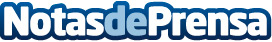 El Fred. Olsen Challenge de España, la puerta hacia el Tour EuropeoLlegan los 138 profesionales a la Isla de la Gomera para disputar el Fred. Olsen Challenge de España en Tecina Golf con un mismo objetivo: ganar y dar el salto al Tour Europeo.  Y es que esto que parece unaDatos de contacto:Nota de prensa publicada en: https://www.notasdeprensa.es/el-fred-olsen-challenge-de-espana-la-puerta Categorias: Golf http://www.notasdeprensa.es